S2: Friction Work SheetQuestion 1: Complete the sentences by using the words below. force      slow      still      touchingFriction is the ______________between two ______________ objects.  It can _____________ things down or make things stand ________________.Question 2: Look closely at each picture and answer the question in detail.  Which boy will have more friction under his feet? Why?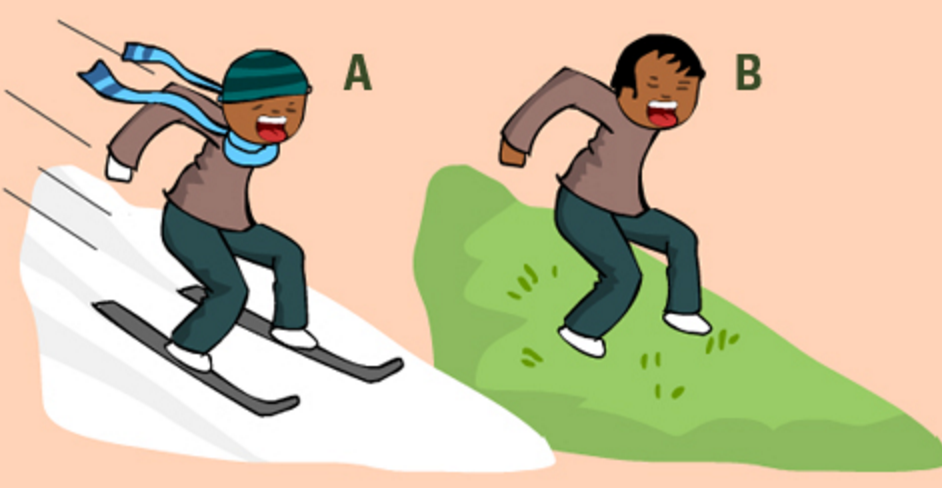 Which wheel will have more friction on a road and why? 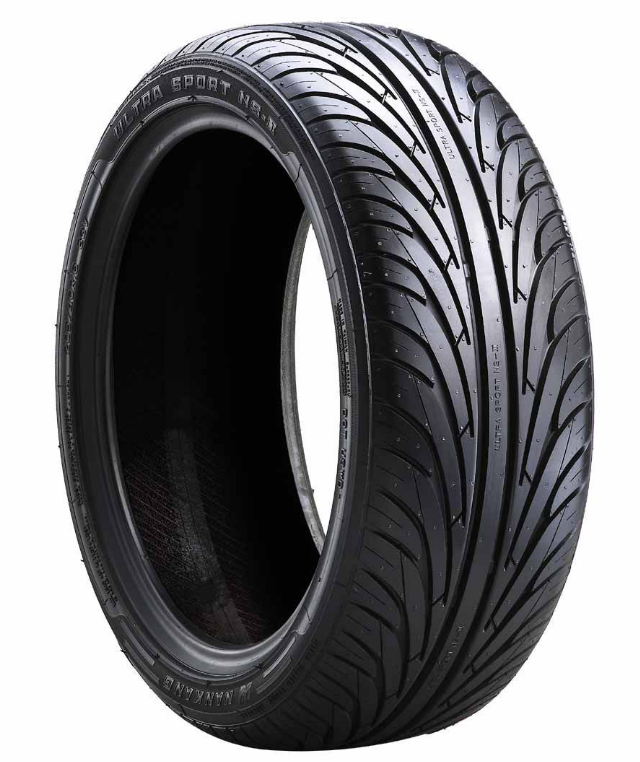 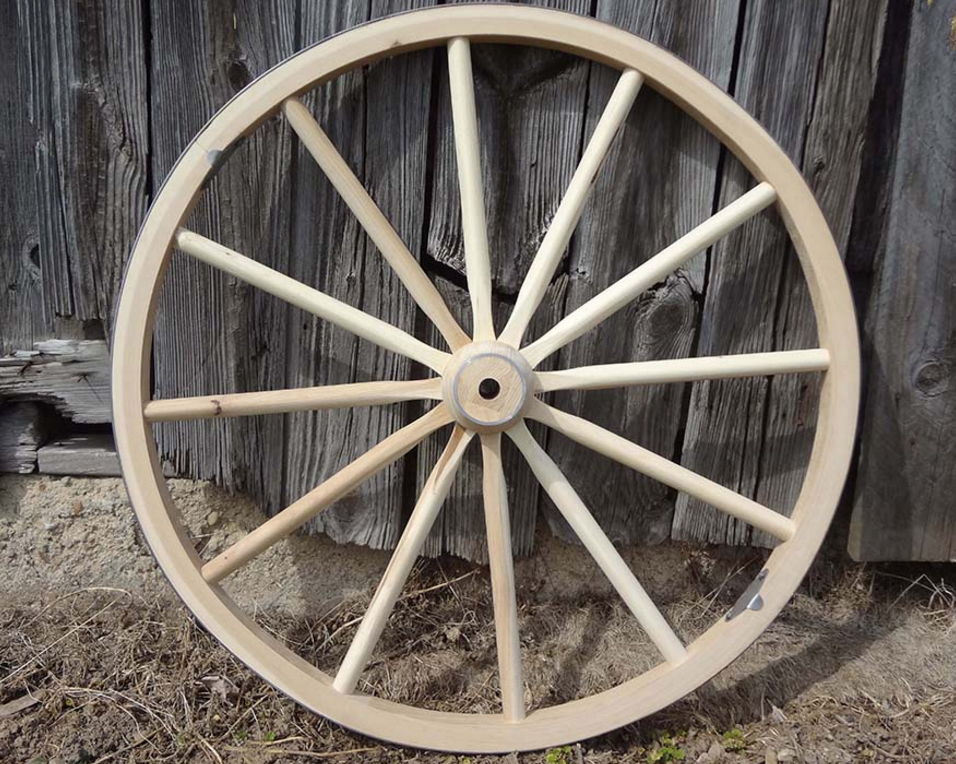 What is the purpose of a rubber bath mat? Use the word Friction in your answer.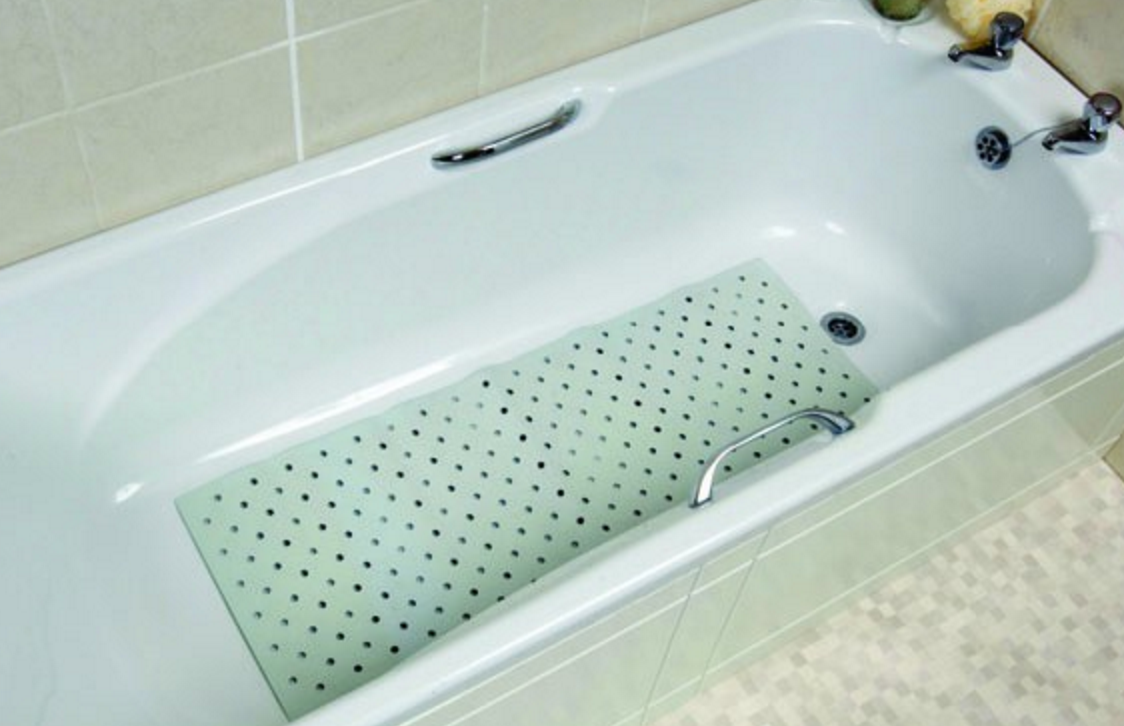 Below is a picture of bicycle brakes. How do these stop the bike? Use the word friction in your answer.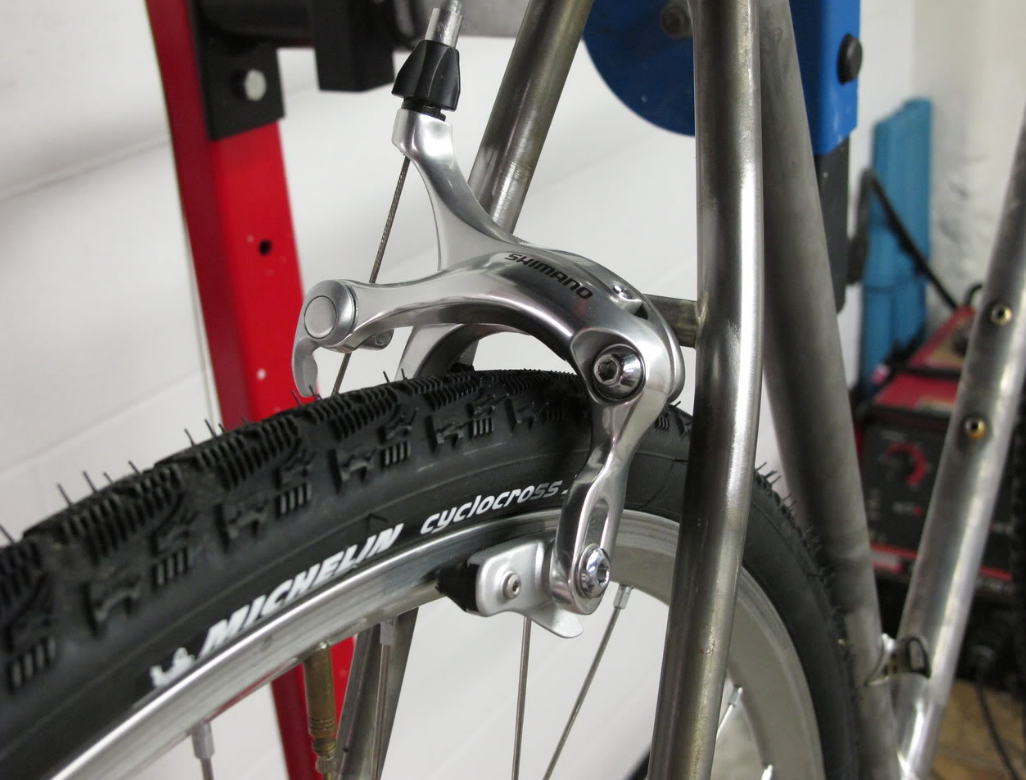 